SMLOUVA O NÁJMU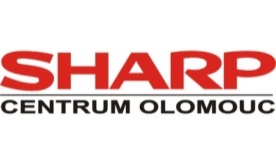 uzavřená mezi:SHARP CENTRUM OLOMOUC s.r.o.se sídlem Na Bystřičce 740/26, 772 00  Olomouc, www.sharpcentrum.comIČO: 25353233, DIČ: CZ25353233,  tel./fax: 585 226 090 / 585 230 134bankovní spojení: ČSOB, a.s. Olomouc, číslo účtu: 108 704 958 / 0300zastoupená: Ing. Jaroslav Novotný – jednatel společnosti		reg.: KOS Ostrava, oddíl C, vložka 9676na straně jedné (dále jen pronajímatel)afirmou: Dětský domov se školou, základní školaa školní jídelna, VeselíčkoPříspěvková organizaceVeselíčko 1, okr. PřerovIČ: 70259895; DIČ: CZ70259895Zastoupená: Mgr. Petr Navrátil – ředitel instituceTel.: 581 250 840  na straně druhé (dále jen nájemce)Předmět smlouvy1) typ a číslo stroje SHARP: 	MX-2614N  + MX-DE12stanoviště:                                                      Veselíčko 1, okr. Přerovsmlouva je sjednána na dobu: 		60 měsícůujednání o počtu kopií a jejich platbě:    	Nájemce se zavazuje uhradit za každou vyhotovenou kopii dle podmínek v příloze č. 1. Fakturace nájemní splátky bude probíhat vždy dle skutečného stavu centrálního počítadla na jednotlivých strojích.jednorázový poplatek za instalaci stroje: 	1.880,- Kč (bez DPH)V základní nájemní splátce za vyhotovenou kopii je obsažen pronájem stroje, veškerý servis stroje, dodávky náhradních dílů a servisního materiálu, veškerá doprava a práce servisního technika, veškerý spotřební materiál vč. tonerů a potřebné množství kopírovacího papíru 80g. Nájemce hradí zvlášť potřebné množství papíru všech jiných gramáží a barev dle momentální potřeby dodávané výhradně pronajímatelem.2) Pronajímatel přenechává nájemci majetek uvedený v článku I/1 této smlouvy (dále jen stroje) k dočasnému užívání na dobu a za podmínek v této smlouvě uvedených.Cena a způsob její úhradyNájemní splátka a další platby vzniknuvší s užíváním majetku uvedeného v článku I. jsou splatné v české měně.Nájemce bere na vědomí, že sazba za kopii v průběhu trvání nájemní smlouvy bude upravena o hodnotu průměrné inflace české měny oficiálně vyhlášené Českým statistickým úřadem za uplynulý kalendářní rok nebo v případě devalvace české měny vyhlášené ČNB. Tato úprava sazby za kopii bude provedena vždy ve druhém čtvrtletí (s platností od 1. 1. téhož roku) a pouze tehdy, pokud výše inflace v minulém kalendářním roce přesáhne hodnotu 5-ti%. Tato úprava bude nájemci ohlášena písemnou formou vždy nejpozději do 5-ti pracovních dnů po ukončení prvního čtvrtletí. V obou  případech budou smluvní podmínky této smlouvy zpětně k 1. 1. daného roku upraveny po vzájemné dohodě obou zúčastněných stran.Nájemce se zavazuje zaplatit jednorázový poplatek za instalaci zařízení uvedené v článku I. této smlouvy, poplatek za pojištění dle článku III./10 a dále pravidelně platit pronajímateli měsíční paušální platbu a sazby za průjezd strany papíru uvedených v Příloze č.1 této smlouvy měsíčně na základě faktury nájemci zaslané s 10-ti denní splatností.Zaúčtování počtu vyhotovených kopií se provádí měsíčně na základě faktury nájemci zaslané. Nájemce se zavazuje, že telefonicky (na vyzvání) poslední den v každém účtovacím období nahlásí stav počítadla stroje pronajímateli.III.  	Smluvní podmínkyPronajímatel je povinen předat nájemci pronajatý stroj ve stavu způsobilém smluvenému užívání.                                 Pronajímatel seznámí nájemce s technickým stavem stroje, způsobem obsluhy a údržbou, dále zajistí pronajímatel se správcem sítě nájemce instalaci tak, aby veškeré funkce stroje byly zaručeny. Za instalaci stroje u nájemce, dopravu a vyškolení obsluhujícího personálu nájemce se účtuje jednorázový poplatek uvedený v článku I., rovněž splatný v české měně. Pronajímatel je oprávněn žádat přístup ke stroji, za účelem kontroly, zda nájemce užívá stroj řádným způsobem.Nájemce je povinen užívat stroj způsobem a v místě určeném touto smlouvou. Nájemce není oprávněn dát stroj do pronájmu nebo užívání jinému nájemci. Při porušení tohoto zákazu má pronajímatel právo od smlouvy odstoupit.Nájemce je povinen oznámit pronajímateli bez zbytečného odkladu potřeby oprav, které má provést pronajímatel. V rozsahu nutném pro provedení oprav a udržování stroje je nájemce povinen snášet omezení v užívání pronajatého stroje na nezbytně nutnou dobu. Pro provedení oprav nájemci musí poskytnout součinnost.Nájemce je povinen pečovat o to, aby na pronajatém stroji nevznikala škoda, nakládat s ním s odbornou péčí (ve  smyslu provedeného zaškolení)  a používat papír určený pro xerografické účely dodávaný pouze pronajímatelem. Veškerou odpovědnost za bezpečné užívání pronajatého stroje nese nájemce.Veškeré škody nebo nadměrné opotřebení pronajatého stroje v důsledku jejich zneužití, nesprávného používání, či v důsledku porušení této smlouvy, hradí nájemce.Jakákoliv manipulace se strojem, zkreslující počet vyrobených kopií, bude považována za hrubé porušení podmínek této smlouvy.Pojištění stroje (proti krádeži a živelným katastrofám) je zajištěno pronajímatelem. Nájemci bude přefakturováno vždy jedenkrát ročně.Nájemce je povinen zabezpečit místnost, v níž je umístěn stroj, proti vloupání minimálně dvěmi bezpečnostními vložkami. Jinak je nájemce povinen nahradit pronajímateli veškerou škodu, která pronajímateli vznikne v souvislosti s nesplněním tohoto závazku (např. snížení plnění pojišťovnou, při odcizení stroje, z důvodů nedostatečného zabezpečení apod.). U strojů, jejichž cena přesáhuje částku 200.000 Kč, je povinen nájemce učinit další bezpečnostní opatření, která jsou obsažena ve všeobecných pojistných podmínkách pro pojištění elektronických zařízení. Neplatí pro nájemce v případě zabezpečení stroje na vyšší úrovni dle přiložených pojistných podmínek.Spotřeba dodaného kopírovacího papíru musí odpovídat počtu průjezdů v níže specifikovaných strojích. Rozdíl mezi dodaným kopírovacím papírem a počtem průjezdů kopií v níže specifikovaném stroji bude objednateli účtován nad rámec nájemní smlouvy dle platného ceníku pronajímatele. Sazba na barevnou kopii je počítána na 6% krytí listu A4. V případě, že náklady na barevné tonery budou vyšší, než náklady, které jsou rozpočítané v sazbě za barevnou kopii, bude tento rozdíl doúčtován nájemci.Maximální možný počet kopií vyhotovených za jeden měsíc je určen nejvyšším intervalem počtu kopií uvedeném v tabulce přílohy č.1, nebo doporučeným počtem průjezdů měsíčně zadaným výrobcem stroje.IV. 	Závěrečné ustanoveníSmlouva nabývá platnosti dnem podpisu obou smluvních stran a účinnosti dnem uveřejnění v informačním systému registru smluv postupem dle zákona č. 340/2015 Sb., v platném znění. Smluvní strany se dohodly, že návrh na uveřejnění smlouvy v registru smluv podá objednavatel.Smlouva zaniká:okamžitým zrušením, pokud nájemce hrubým způsobem porušuje podmínky této smlouvy, zejména z důvodů uvedených v článku III. / 5, 10, 13 této smlouvy.odstoupením od smlouvy, za podmínek uvedených v článku IV. / 3, 4.pokud dojde k odkoupení  pronajatého stroje v průběhu trvání nájemní smlouvy (cena dle vzájemné dohody)nepodá-li žádná ze zúčastněných stran písemnou výpověď nejdříve 3 měsíce před uplynutím stanovené doby pronájmu zařízení, prodlužuje se tato smlouva na dobu neurčitou s tříměsíční výpovědní lhůtou. Pronajímatel může kdykoliv od smlouvy odstoupit:užívá-li nájemce, přes písemnou výstrahu, pronajatou věc takovým způsobem, že pronajímateli vzniká škoda nebo že mu hrozí značná škoda.přes upomenutí, je nájemce v prodlení s platbou nájemného po dobu delší 14-ti dní. Tím však není dotčeno právo pronajímatele na penále z prodlení dle ustanovení § 369 Obchodního zákoníku.Nájemce může od smlouvy odstoupit, když po dohodě s pronajímatelem prokáže existenci vážných důvodů, které mu brání v užívání pronajatého stroje (např. ztráta podnikatelské způsobilosti apod.) nebo pokud pronajímatel ani přes písemné upozornění a poskytnutou lhůtu neplní své servisní a dodavatelské závazky.Při zániku smlouvy je nájemce povinen vrátit pronajatý stroj pronajímateli nepoškozený, s přihlédnutím k obvyklému opotřebování a doplatit dlužné částky nájemného ke dni zániku smlouvy.O odevzdání a převzetí pronajatého stroje sepíší obě strany předávací protokol.Zvláštní ujednání (např. o koupi najatého stroje během platnosti nájemní smlouvy nebo po jejím zániku, o podmínkách zajištění servisu apod.):Servis stroje, včetně dodávek spotřebního materiálu a xerografického papíru, bude zajištěn nejpozději do 6-ti pracovních hodin  (Po - Pá 7 - 17 hodin, So a Ne dle dohody) po nahlášení pronajimateli. Instalace stroje bude provedena dle dohody s nájemcem.Smluvní strany se dohodly, že po uplynutí smlouvy může nájemce odkoupit stroj za odkupní částku, kterou navrhne pronajímatel dle tech. stavu stroje nebo obě zúčastněné strany projednají možnost prodloužení smlouvy.Při opravě trvající déle než 48 hodin, poskytne pronajímatel po vzájemné dohodě nájemci náhradní stroj (formát A4/A3, zoom 50-200%, síťový tisk) na nezbytně nutnou dobu. Případné změny, či dodatky k této smlouvě jsou možné jen po písemném souhlasu obou smluvních stran.Všechny další skutečnosti neuvedené v této smlouvě se řídí ustanoveními Občanského zákoníku.Smluvní strany se dohodly, že pro případ, že některé ustanovení této smlouvy se stane v budoucnu neplatným nebo je neplatným již v okamžiku uzavření této smlouvy, závaznost a vymahatelnost zbývající části této smlouvy tímto není dotčena. Totéž platí i v případech, kdy toto ustanovení je či bude odporovat zákonu, obchází zákon nebo bude v rozporu s dobrými mravy.Jakákoliv neplatnost dílčího ujednání této smlouvy nezpůsobuje neplatnost ostatních ujednání v této smlouvě uvedených.V Olomouci   dne: 14.8.2017				14.8.2017Pronajímatel:						Nájemce:Ing. Jaroslav Novotný,					Mgr. Petr Navrátil,	SHARP CENTRUM OLOMOUC s.r.o.	Jednatel firmy		 Příloha č. 1ke smlouvě o nájmu kopírovacího stroje SHARP MX-2614N +MX-DE12v.č.: 25077878Pronájem na 60 měsícůMaximální měsíční objem tisku činí 100.000 měsíčně Sazba BEZ DPHMěsíční paušální platba 690,- KčSazba za jeden průjezd černobílý A4 včetně dodávky papíru0,39 KčSazba za jeden průjezd barevného A4 tisku včetně dodávky papíru1,39 Kč